ГОСУДАРСТВЕННЫЙ СТАНДАРТ СОЮЗА ССРШПИЛЬКИ С ВВИНЧИВАЕМЫМ КОНЦОМ
ДЛИНОЙ 1,25ДКласс точности ВКонструкция и размерыStuds with threaded end of l,25d
Product grade В
Construction and dimensionsПостановлением Государственного комитета стандартов Совета Министров СССР
от 13 августа 1976 г. № 1934 срок введения установленс 01.07. 78Проверен в 1983 г. Постановлением Госстандарта от 14.04.83
№ 1760 срок действия продлендо 01.01.89Несоблюдение стандарта преследуется по законуНастоящий стандарт распространяется на шпильки с диа-
метром резьбы от 2 до 48 мм, ввинчиваемые в резьбовые отвер-
стия в деталях из ковкого и серого чугуна.Допускается применять данные шпильки для ввинчивания в
резьбовые отверстия в стальных и бронзовых деталях с относи-
тельным удлинением пятикратного образца 65 менее 8%.Конструкция и размеры шпилек должны соответствовать
указанным на чертеже и в табл. 1, 2.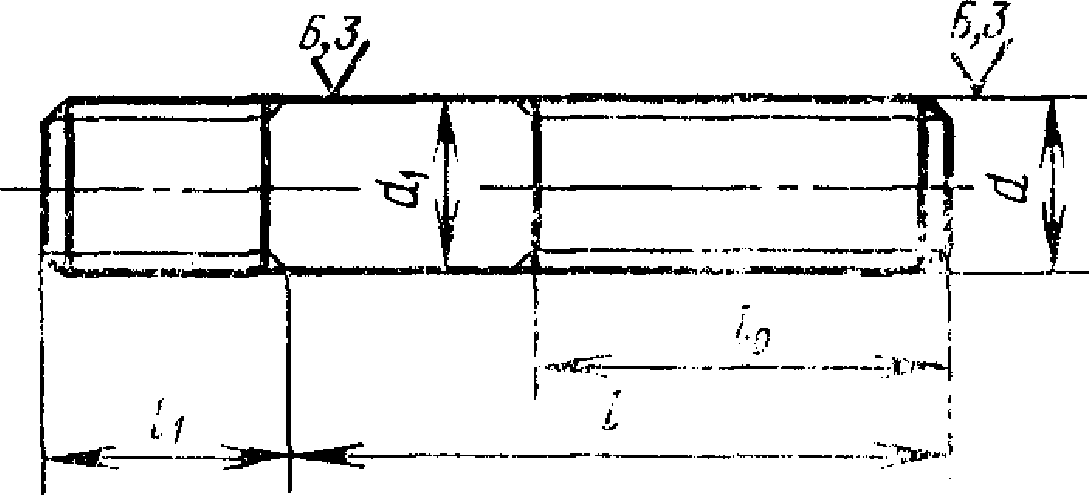 Примечание. Допускается изготовление шпилек с диаметром стержня
приблизительно равным среднему диаметру резьбы. В обозначении этих шпилек
после слова «Шпилька» следует указывать цифру 2.Издание официальное	Перепечатка воспрещена★* Переиздание, сентябрь 1983 г. с Изменениями М 1, 2, 3,
утвержденными в декабре 1978 г., июне 1980 г., апреле 1983 г.:Пост. Л® 1758 от 14.04.83 (МУС 2—79, 8—80. 7—83)Таблица 1ммПродолжение табл. /ммПримечание. Размеры, заключенные в скобки, применять не рекомен-
дуется.ЗБмм[Jpokmmt ик 2ОпнwмоW**diD 9Ж.ГОСТ 22034—76 Сф. •■	—		 чПример условного обозначения шпильки с два*
метром резьбы d=16 мм, с крупным шагом Р = 2 мм с полем до-
пуска 6g, длиной /=120 мм, класса прочности 5.8, без покрытия!Шпилька М16—6gX 120.58 ГОСТ 22034—76То же, с диаметром стержня, приблизительно равным сред-
нему диаметру резьбы с мелким шагом Р=1,5 мм, с полем допу-
ска 8g класса прочности 10.9, из стали марки 40Х, с покрытием,02 толщиной 6 мкм:Шпилька 2 M16xL5-8gX120.109.40X.026 ГОСТ 22034—76То же с мелким шагом Р=1,5 мм с полем допуска Зр(2) ни
ввинчиваемом конце, с крупным шагом Р = 2 мм с полем допуе-
ка б g на гаечном конце, класса прочности 6.6, с покрытием 05]Шпилька М16Х	х 120.66.05 ГОСТ 22034—762—6g(Измененная редакция, Изм. ЛЬ 1, № 2). Резьба — по ГОСТ 24705—81, поле допуска 6g—по ГОСТ
16093—81. Допускается поле допуска 6е для шпилек, подвергае-
мых покрытию повышенной толщины.1—3. (Измененная редакция, Изм. ЛЬ 3).Поверхность гладкой части стержня d\ не обрабатывается
при изготовлении шпилек из калиброванного проката.(Исключен, Изм. 74 2).Допускается по соглашению между изготовителем и потре-
бителем изготовлять:а)	резьбу с полем допуска 8# по ГОСТ 16093—81;б)	резьбу с натягом по ГОСТ 4608—81 на ввинчиваемом кон-
це шпильки, с указанием об этом в условном обозначении шпиль-
ки; маркировать такие шпильки следует на торце гаечного конца
арабскими цифрами, обозначающими сортировочную группу реаа^
бы шпильки по ГОСТ 4608—81.(Измененная редакция, Изм. ЛЬ 3).Технические требования — по ГОСТ 1759—70.Теоретическая масса шпилек дана в справочных приложе-
ниях 1 и 2.1 Зак. 3372ПРИЛОЖЕНИЕ I
Справочное9 крупным шагом резьбы при номинальном дианегре резьбы dt мм2*37Примечание. Для определения массы шпилек, изготовляемых из других
шоиффицнент: 0,366--для алюминиевого сплава; 0,970 —для бронзы; 1,080^-
(Намеленная редакция, Изм. М 1).Продолжениео крупным ш^гом резьбы при номинальном диаметре резьбы <f, ммматериалов, значения массы, указанные в таблице, должны быть умножены на
для латуни.ПРИЛОЖЕНИЕ 2
Справочнойтельно равным среднему диаметру резьбы, кг, с крупным шагом резьбы при номинальном
резьбы dt ммПримечание Для определения массы шпилек» изготовляемых из других
коэффициент: 0,356 для алюминиевого сплава, 0,970 — для бронзы; 1,080—Продолтвтшсельпо равным среднему диаметру рсаьбы, кг, с'крупным шагом реаьбы оря поминальном
рааьбы d* ммматериалов, значения массы, ртазшш м таблицу должна быть умвоже» т
для лаггунн.Изменение № 4 ГОСТ 22034—76 Шпильки с ввинчиваемым концом длинойl,25d« Класс точности В. Конструкция и размерыУтверждено и введено в действие Постановлением Государственного комитетаСССР по стандартам от 28,04.88 № 1204Дата введения 01.01.89Под наименованием стандарта проставить код: ОКП 12 8000.Пункт 1 изложить в новой редакции: «1. Настоящий стандарт распространя-
ется на шпильки с номинальным диаметром резьбы от 2 до 48 мм, изготовляе-
мые с крупным шагом резьбы на гаечном и ввинчиваемом концах, с мелким ша-
гом резьбы на гаечном и ввинчиваемом концах, с мелким шагом резьбы на ввин-
чиваемом конце и крупным шагом резьбы на гаечном конце, с крупным шагом
резьбы на ввинчиваемом конце и мелким шагом резьбы на гаечном конце».Пункт 2. Чертеж дополнить наименованием: «Исполнение 1»; заменить обо-
значения: /Л на b; 1Х на Ьх\
примечание исключить;
дополнить чертежом шпилек исполнения 2:(Продолжение см. с. 144)1,53 р (2)
2-б£1,5-Зр (2)6 gПункт 3 изложить в новой редакции: «3. Резьба — по ГОСТ 24705—81».
Стандарт дополнить пунктами — За—За: «За, Размеры сбегов резьбы —
по ГОСТ 27148—86.36. Допуски размеров, отклонения формы и расположения поверхностей, ме-
тоды контроля — по ГОСТ 1759.1—82.(Продолжение см. с. 146)Зв. Дефекты поверхности и методы контроля шпилек — по ГОСТ
1759.2—82».Пункт 6. Перечисление а исключить.Пункт 7. Заменить ссылку: ГОСТ 1759—70 на ГОСТ 1759.0—87.Приложение 1. Таблица. Головку после слов «стальных шпилек» дополнить
словами: «исполнения 1».Приложение 2. Таблица. Головка. Заменить слова: «с диаметром стержня,
приблизительно равным среднему диаметру резьбы» на «исполнения 2».(ИУС № 7 1988 г.)Номинальный диа-
метр резьбы d22,534г*О6810;12(14)Шаг Р:
крупный0,40,450,50,70,811,251,51,752мелкий—■————11,251,251,5Диаметр стержня
d\ (пред. откл. по h 14)22,5345 -б8101214Длина ввинчивае-
мого резьбового кон-
ца 1\ (пред. откл.
по + /, 17)34456,57,510121518Номинальный диа-
метр резьбы d16(18)20(22)24(27)30364248Шаг Р:
крупный22,52,52,5333,544,55мелкий1,51,51,51,5222333Диаметр стержня
di (пред. откл. по h 14)16182022242730364248Длина ввинчивае-
мого резьбового кон-
ца 1\ (пред. откл.
по + / 5 17)20222528303538455260ДлинаДлина резьбы гаечного конца |0 (пред, откл, +2Р) при номинальном диаметре резьбы dДлина резьбы гаечного конца |0 (пред, откл, +2Р) при номинальном диаметре резьбы dДлина резьбы гаечного конца |0 (пред, откл, +2Р) при номинальном диаметре резьбы dДлина резьбы гаечного конца |0 (пред, откл, +2Р) при номинальном диаметре резьбы dДлина резьбы гаечного конца |0 (пред, откл, +2Р) при номинальном диаметре резьбы dДлина резьбы гаечного конца |0 (пред, откл, +2Р) при номинальном диаметре резьбы dДлина резьбы гаечного конца |0 (пред, откл, +2Р) при номинальном диаметре резьбы dДлина резьбы гаечного конца |0 (пред, откл, +2Р) при номинальном диаметре резьбы dДлина резьбы гаечного конца |0 (пред, откл, +2Р) при номинальном диаметре резьбы dДлина резьбы гаечного конца |0 (пред, откл, +2Р) при номинальном диаметре резьбы dДлина резьбы гаечного конца |0 (пред, откл, +2Р) при номинальном диаметре резьбы dДлина резьбы гаечного конца |0 (пред, откл, +2Р) при номинальном диаметре резьбы dДлина резьбы гаечного конца |0 (пред, откл, +2Р) при номинальном диаметре резьбы dДлина резьбы гаечного конца |0 (пред, откл, +2Р) при номинальном диаметре резьбы dДлина резьбы гаечного конца |0 (пред, откл, +2Р) при номинальном диаметре резьбы dДлина резьбы гаечного конца |0 (пред, откл, +2Р) при номинальном диаметре резьбы dДлина резьбы гаечного конца |0 (пред, откл, +2Р) при номинальном диаметре резьбы dДлина резьбы гаечного конца |0 (пред, откл, +2Р) при номинальном диаметре резьбы dДлина резьбы гаечного конца |0 (пред, откл, +2Р) при номинальном диаметре резьбы dДлина резьбы гаечного конца |0 (пред, откл, +2Р) при номинальном диаметре резьбы dшпильки(при.07КЛ,по js 16)22,5345б81012(14)16(18)20(22)21(27)3035(2485010И121416182226303438XXXX—————5510и12141618222630343842XXXX—-—-0010и1214161822263034384246XXXX-—651011121416182226303438424650XXX---70101112141618222630343842465054XXX——7510и12И16.1822263034384246505460XX——8010и1214161822263034384246505460XXXX85—и1214161822 _26303438424650546066XXX90—и1214161822 (А3034384246 _50546066XXX(95)—1112141618222630343842465054606678XXioaи12141618222630343842465054606678XX(105)1112141618L2630343842465054606678XXПО1112'14161822263034384246505460667890X(115)—111214161822263034384246505460667890X120—111214161822263034384246505460667890X130—1718202224283236404448525660г66728496108Длина
шпильки I,
ммТеоретическая масса 1000 шт. стальных шпилек, кг,Теоретическая масса 1000 шт. стальных шпилек, кг,Теоретическая масса 1000 шт. стальных шпилек, кг,Теоретическая масса 1000 шт. стальных шпилек, кг,Теоретическая масса 1000 шт. стальных шпилек, кг,Теоретическая масса 1000 шт. стальных шпилек, кг,Теоретическая масса 1000 шт. стальных шпилек, кг,Теоретическая масса 1000 шт. стальных шпилек, кг,Теоретическая масса 1000 шт. стальных шпилек, кг,Длина
шпильки I,
мм22,5.34б681012100,2550,4380,640■		-___120,3040,5150,751————.——140,3410,5660,8281,536——	,——160,3910,6440,9281,7122,9064,3298,58614,52—. о®)0,4400,7211,0391,8683,1534,6829,22315,52——200,4890,7981,1502,0653,4015,0359,86116,53—№)0,5390,8751,2612,2623,7095,47910,65017,76—250,6130,9901,4272,5584,1716,05411,68019,3830,22т)0,6871,1061,5942,8544,6346,71912,71021,0032,57300,7361,1831,7053,0514,9427,16313,35022,0134,02(32)0,7851,2601,8163,2495,2507,60714,14023,0135,48360,8591,3761,9823,5445,7138,27315,32024,6437,82(38)0,9331,4912,1493,8406,1758,93916,510326,4840,16400,9821,5682,2604,0386,4839,38317,30027,7241,62(42)1,0321,6452,3714,2356,7929,82718,08028,9543,39451,1061,7612,5374,5317,25410,49019,27030,8046,06(48)1,1801,8772,7034,8277,71611,16020,45032,6548,72501,2291,9542,8145,0248,02511,60021,24033,8850,50551,3522,1463,0925,5178,79512,71023,21036,9754,93601,4762,3393,3696,0119,56613,82025,19040,0559,37651,5992,5323,6476,50410,34014,93027,16043,1363,81701,7222,7243,9246,99711,11016,04029,13046,2168,25751,8462,9174,2027,49011,88017,15031,11049,3072,69(14)1608)20(22)24(27)30364248—„и—_——_—————————____————————__—-————————————•———————————.—————	.—————44,26—, ————.—————47,46——___—————•49,45——-————51,44———————*54,6475,5097,34-Г————57,8379,74102,60_———.59,8282,41106,00139,2—-————61,8185,07109,30143,3—.————65,0989,31114,60150,0191,5230,9——.—-—68,6493,06119,20155,8198,8239,4——71,0596,22123,20160,8204,8246,5—.—,—77,09104,10131,80171,5218,0262,0356,3———83,14112,00141,80182,3231,2277,6376,3475,8——.89,18119,90151,80194,7244,4293,1396,3500,3———95,22127,80161,70207,0219,3259,3308,6416,3524,8808,8——101,30135,70171,70207,0219,3274,3326,4435,6547,7.842,1—*Длина
та ильки 1,
ммТеоретическая массаТеоретическая массаТеоретическая масса1000 шт- стальных шпилек, кг,1000 шт- стальных шпилек, кг,1000 шт- стальных шпилек, кг,1000 шт- стальных шпилек, кг,Длина
та ильки 1,
мм22,5345681012801,9693,1104,4797,98412,65018,26033,08052,3877,1365_3,3024,7568,47713,42019,37035,05055,4681,5790-3,4955,0348,97014,19020,48037,02058,5486,01(95)	.3,6885,3119,46314,9621,5939,0061,6390,451003,8805,5899,95615,7322,7040,9764,7194,89(105)4,0735,86610,45016,5023,8142,9467,7999,32по4,2666,14410,94017,2724,9244,9270,88103,80(115)4,4586,42111,44018,0426,0346,8973,96108,20120—4,6516,69911,93018,8127,1448,8677,04112,60130-5,0367,25312,92020,3629,3652,8183,21121,50140- -г-5,4227,80813,90021,9031,5856,7589,37130,401505,8078,36314,89023,4433,8060,7095,54139,30160-6,1928,91815,88024,9836,0264,65101,00147,20170————68,59107,20156,10160	 -—_———72,54113,30164,90190- ^————76,48119,50173,80'200, , ,,—-———80,43125,70182,70220лтш^—-—————200,50240	,———————260-—_—————	 1280- ■ --—«—————ЭОО————————(И)1608)20(22)24(27)3036424В107,30143,60181,70231,7289,2344,2457,4575,5882,112721766113,30151,50191,70244,0304,1361,9479,9598,4915,313181826119,40159,40201,70256,3319,0379,7502,4626,1948,613631886125,4167,2211,7268,7333,9397,4524,9653,8985,214131951131,5175,1221,7281,0348,9415,2547,3681,61022,014602013137,5183,0231,7293,3363,8432,9569,8709,31062,015072074143,6190,9241,6305,6378,7450,7592,3737,11102,015542136149,6198,8251,6318,0393,6468,4614,8764,81142,016092207155,6206,7261,6330,3408,5486,2637,2792,61182,016632260167,7222,5281,6355,0438,4521,7682,2848,11262,017722398179,8238,3301,6379,6468,2557,2727,1903,61341,018812540191,9254,1321,6404,3498,1592,7772,1959,01421,019892682202,7268,4339,5426,6525,4624,9813,31010,01495,020892813214,8284,1359,4451,3555,2660,4858,21065,01574,021982955226,9299,9379,4476,0585,0696,0903,21121,01654,023073097238,9315,7399,4500,6614,9731,5948,11176,01734,024163239251,0331,5419,4525,3644,7767,0993,01232,01814,025243381275,2363,1459,3574,6704,4838,01083,01343,01974,027423685—— J—623,9764,1909,01173,01454,02134,029593948——————1263,01564,02294,031774234——————	г2453,033944511”————2613,0136124802(И)16(18)20(22)24(27)3036424842,75——————————45,73——————————47,72——————————49,70——————————52,6973,4894,20————————55,6777,2499,15————————57,6679,91102,46135,3———————59,6482,57105,76139,4———————62,6386,57110,72145,7186,8224,7—————65,6190,56115,68151,9194,4233,7—————67,6093,23118,98156,1199,6239,7—————72,5799,88127,25166,5212,4254,7348,0————77,54106,54135,51176,9225,1269,7367,4464,3———82,51113,20143,77187,3237,9284,7386,7488,0———87,48119,86152,03197,7250,7299,6406,1511,7790,7——92,45126,52160,30208,1263,5314,6425,4535,3825,0“ГДлин*Таерсгачмиая мама 1000 ши стальных шпилек с диаметром стержня приблизндиаметреТаерсгачмиая мама 1000 ши стальных шпилек с диаметром стержня приблизндиаметреТаерсгачмиая мама 1000 ши стальных шпилек с диаметром стержня приблизндиаметреТаерсгачмиая мама 1000 ши стальных шпилек с диаметром стержня приблизндиаметреТаерсгачмиая мама 1000 ши стальных шпилек с диаметром стержня приблизндиаметреТаерсгачмиая мама 1000 ши стальных шпилек с диаметром стержня приблизндиаметреТаерсгачмиая мама 1000 ши стальных шпилек с диаметром стержня приблизндиаметреТаерсгачмиая мама 1000 ши стальных шпилек с диаметром стержня приблизндиаметреТаерсгачмиая мама 1000 ши стальных шпилек с диаметром стержня приблизндиаметре■нвдьщи
1, им2J.5а45681012001,5492,5243,7046,583 I0,698 15,433$>8,65546,1969,0886—2,6743,9246,970 1[1,317 1[6,315 £10,24748,7072,7288—2,8244,1457,357 ][1,935 I17,197 211,83951,2176,35(96)—2,9744,3657,74412,55318,079113,43153,7279,99100—3,1244,5868,13113,17218,96135,02356,2383,63(105)—3,2754,8068,51913,79019,843136,61558,7487,26110—3,4255,0278,90614,40920,72538,20661,2590,90(I1S)—3,5755,2479,29315,02721,60639,79863,7694,53120—3,7255,4689,68015,64522,48841,39066,2798,17130—4,0265,90910,45516,88224,25244,57471,29105,44140—’4,3266,35011,22918,11926,01647,75876,31112,71160—4,6276,79112,00319,35627,78050,94281,33119,98160—4,9277,23212,77820,59329,54354,12686,35127,26170——————57,31091,37134,53180——————60,49496,39141,80190——————63,677101,41149,07200——————66,861106,42156,34220————————170,89240————————260————————280—————————300——** ' '^*г1 (14)1 (14)1608)20(22)24(27)3036424897,42133,18168,56218,5276 ,'3329,6444,7559,0859,412421728102,39139,84176,82228,9289,1344,6464,1582,7893,812891790107,36146,50185,09239,3301,9359,6483,4606,4928,213361851112,33153,15193,35249,7314,7374,6502,7630,1962,513831913117,30159,81201,61260,1327,5389,5522,1653,8996,914301975122,27166,47209,87270,5340,3404,5541,4677,51031,314772036127,24173,13218,14280,9353,1419,5560,7701,11065,715242098132,21179,79226,40291,3365,9434,5580,1724,81100,015712160137,18186,45234,66301,7378,7449,5599,4748,51134,416192222147,12199,77251,19322,5404,2479,4638,1795,91203,217132345157,06213,09267,71343,3429,8509,4676,8843,31271,918072468167,00226,40284,24364,2455,4539,4715,4890,61340,719012592176,94239,72300,76385,0481,0569,3754,1938,01409,419952716186,88253,04317,29405,8506,6599,3792,8985,41478,220892839196,83266,36333,82426,6532,2629,2831,41032,81546,921832962206,77279,67350,34447,4557,7659,2870,11080,11615,722773085216,71292,99366,87468,2583,3689,2908,81127,51684,423713209236,59319,63399,92509,8634,5749,1986,11222,31821,925603456———551,4586,7809,01063,51317,01959,427483702——————1140,81411,82096,£29363949————————2234,^31244196-'" 1 И—“2371,<) 33124443